			 ТЕХНИЧЕСКА СПЕЦИФИКАЦИЯЗа „Доставка, монтаж на оригинални резервни части и консумативи,  следгаранционно обслужване и ремонт на обръщач на компостни редове BACKHUS 17.50 960 и макара с шланг BACKHUS HD 63 20 М - производство на EAB BACKHUS GmbH - Германия, предоставени за управление на ОП СПТО“І. Описание на поръчката: В обхвата на поръчката, се предвиждат основно доставка, монтаж на резервни части и извършване на следгаранционно обслужване. Възложителят предвижда и възможност за възлагане на дейности по ремонт при авариѝ, текущи ремонти (по заявка), които Възложителят не може да отстрани, включващи диагностика и ремонт, необходими за поддържане на описаните машини. ІІ. Описание на машините и технически данни:Описание на машините: Обръщачът на компостни редове BACKHUS 17.50 960 е предназначен за обръщане/размесване на компост в процес на зреене под формата на типични трапецовидни компостни редове с цел добро хомогенизиране и аерация на компостирания материал. Използва се в зоната за зреене на компоста при технологичната линия за зелени отпадъци на ИБТ „Хан Богров”.	           Машината се движи посредством гумени гъсенични вериги, задвижвани от редуктор на ходовия механизъм. Има хидравлична система за задвижване на компонентите.Два подбиращи щита (ляв и десен) пред рамката придвижват обръщания материал от веригите към средата на машината. Там той се поема от така наречения ротор и се изхвърля назад. Също така посредством инструментите на ротора големите буци в материала се дораздробяват. Чрез изхвърлянето на материала назад се образува нов, добре хомогенизиран и аериран компостен ред.           Дизелов двигател             Заден капак                                                             Кабина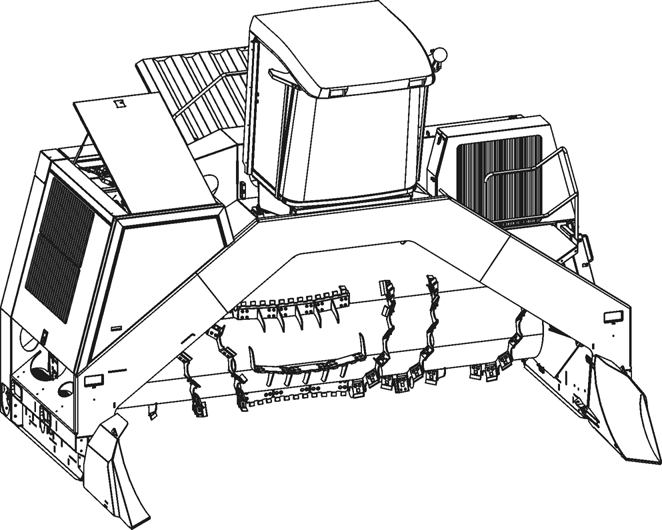 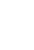 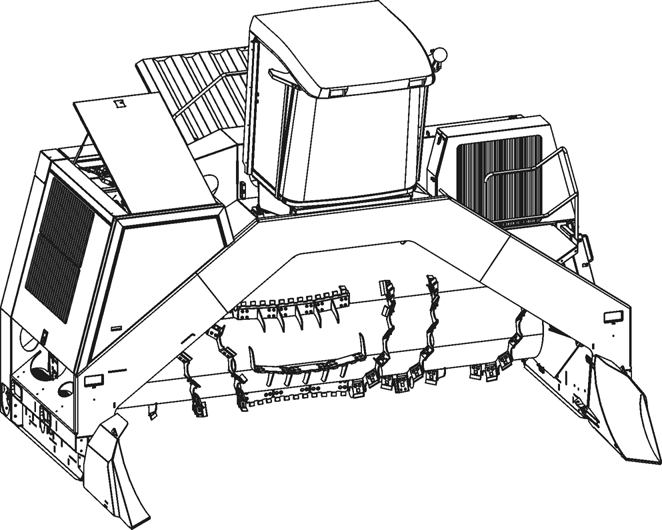 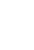 Индикация за височина                                                                                                                      РамкаГлаве ключ на батерията                                                                                                Подбиращ щит                                              Вериги                 Ротор                    Тунел  По време на процеса на обръщане водачът седи в кабината и оттам обслужва всички функции на машината и има добра видимост.Хидравличната система е разделена на различни работни кръгове, които се захранват от комбинация от помпи с течност/масло под налягане. Роторното задвижване се извършва чрез аксиална бутална помпа със сервохидравлично регулиране на обемния разход, която в затворен цикъл въздейства върху хидравлични мотори с висок въртящ момент.  Двете ходови части се задвижват чрез редуктор. Регулиращите клапани за хидравличните управляващи функции се захранват от зъбна помпа.  Задвижванията на охлаждащите вентилатори също се захранват от зъбни помпи. Главният ротор се задвижва хидравлично. Броят на оборотите на ротора може да се настройва независимо от броя на оборотите на двигателя. Системата дава възможност за промяна на посоката на въртене, така че роторът може при необходимост да се върти в посока, обратна на работната. Валът на ротора е снабден с изхвърлящи гребла и инструменти, които могат да бъдат периодично подновявани или сменяни в комплект. Подбиращите щитове имат функцията да освобождават траекторията за движението на ходовите части. Те могат да се повдигат хидравлично и да се сгъват и разгъват за транспорт или повреме на работния процес. В работно положение (разгънати) подбиращите щитове се притискат към бетонния под.Задният капак служи за регулиране на височината на изхвърляне на материала от ротора по дължина на компостния ред. Кабината е свързана в 4 точки с поемане на вибрациите с рамката. Всички функции могат да се управляват и наблюдават от кабината. За транспортни цели кабината се демонтира и смъква долу. Всички обслужващи и контролни елементи относно функционирането на машината (контролни бутони, джойстик за управление) са разположени в удобна за хващане позиция до подлакътниците на водача.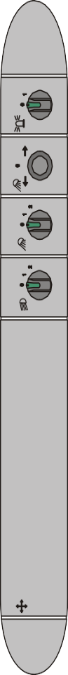 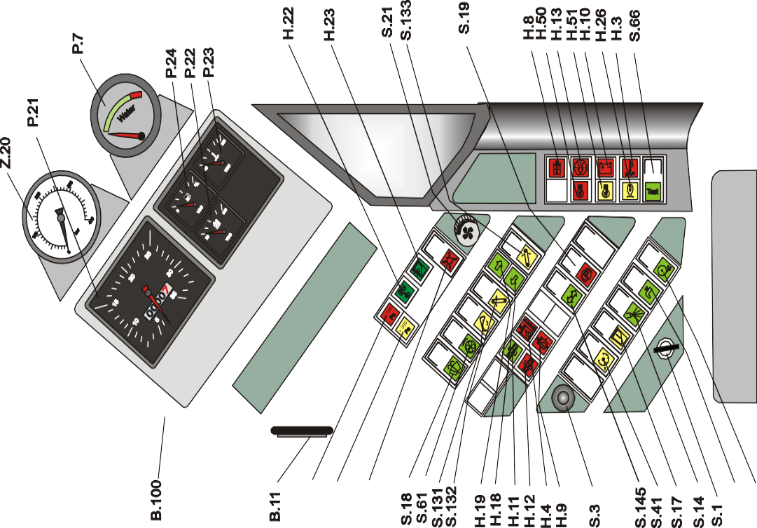 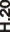 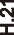 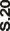 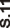 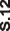 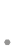 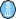 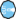 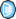 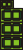 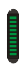 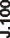 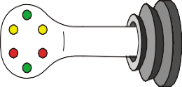 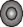 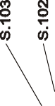 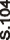 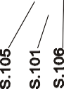 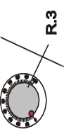 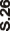 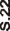 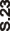 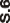 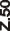 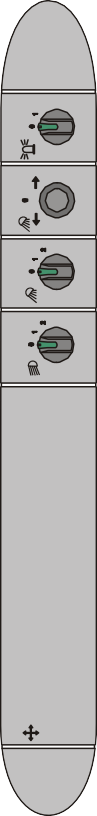 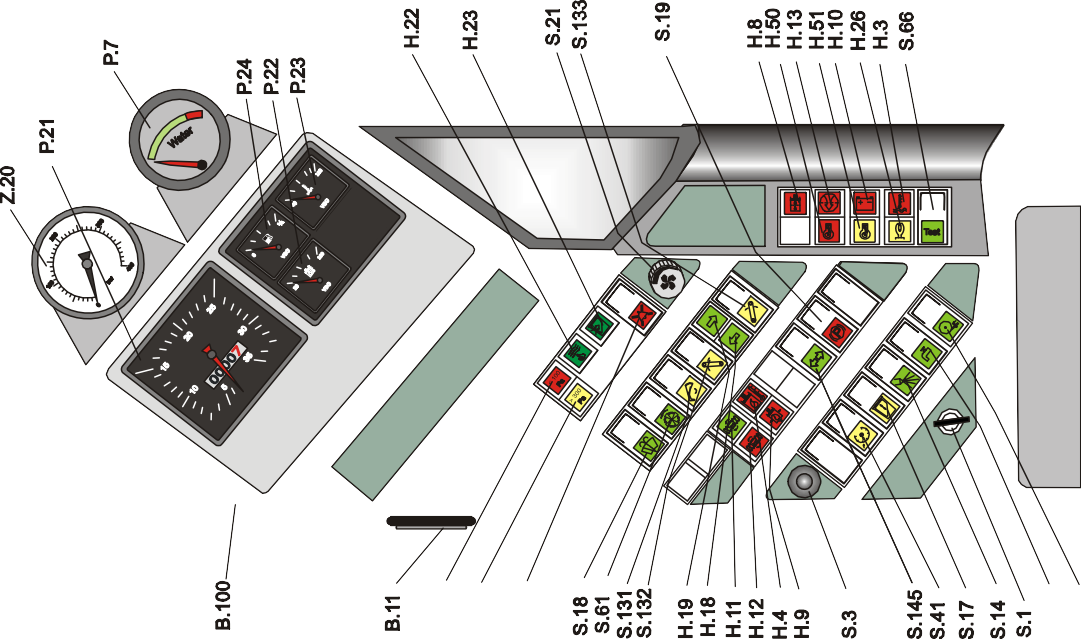 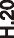 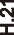 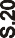 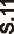 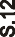 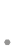 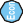 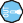 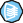 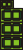 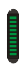 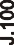 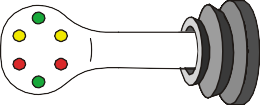 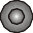 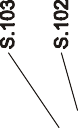 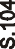 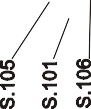 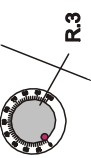 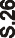 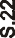 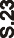 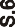 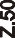 Компостният обръщач BACKHUS 17.50 960 и макарата със шланг BACKHUS HD 63 20 М са част и от системата за овлажняване на компоста в зоната за зреене. Макарата със шланг се използва за овлажняване на компоста в зоната зазреене. Тя се свързва към компостния обръщач и работи паралелно с него.  Макарата работи при включен компостен обръщач. Двете машини са оборудвани с дистанционно радиоуправление за връзка между тях.            С обръщача купът се обработва по обичаен начин, при което обръщаният материал се изхвърля назад. При това материала паралелно се овлажнява от намокрящата система на макарата. Макарата с шланг осигурява непрекъснато подаване на вода повреме на процеса по обръщане на материала с обръщача. Шлангът се включва към хидрант откъм работната страна и съответно към помпа. По време на процеса на обръщане обслужващият човек седи в кабината на обръщача. Оттам той може да наблюдава работата и на макарата с шланг.            Повреме на работния процес макарата с шланг разпознава сигнал чрез сигнална антена дали обръщачът се отдалечава или приближава. В съответствие с това, тя развива или навива шланга.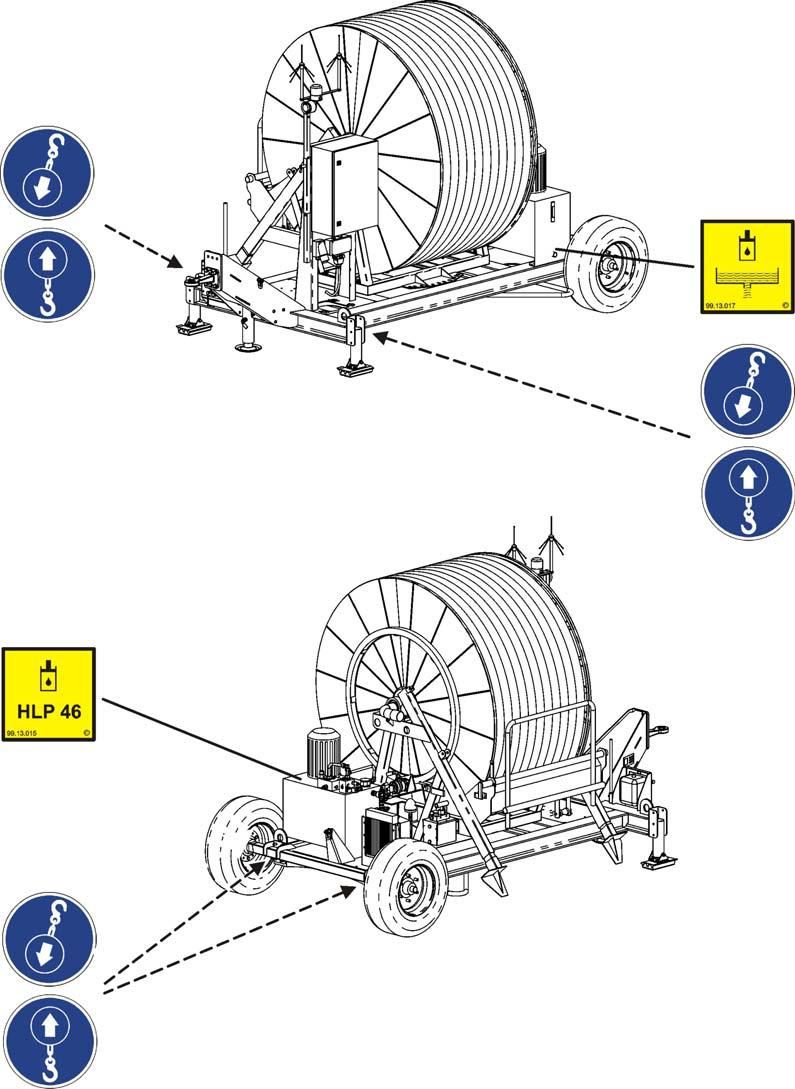 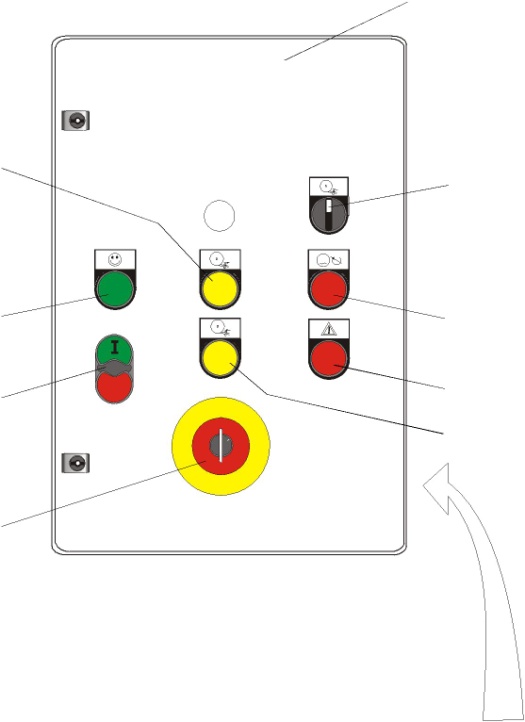 Макарата с шланг има собствено хидравлично  захранване. Електромотор задейства хидравлична помпа, която захранва хидравличните задвижвания. Хидравличните компоненти са подсигурени с вентили за ограничаване на налягането. Хидравличен мотор задейства вентилатора на охладителя на хидравличното масло. Скоростта на въртене на вентилатора може да се настройва с помощта на дроселен клапан. Освен това хидравличният мотор задейства макарата чрез зъбен венец. Теглителната сила на макарата се настройва чрез дроселен клапан. Тази теглителна сила осигурява навиването на шланга, както и необходимото за работата опъване на шланга. Когато шлангът е напълно навит, теглителната сила на задвижването на макарата се намалява от краен превключвател. Макарата с шланг е монтирана върху ходов механизъм (шаси). Ходовият механизъм се състои от две гуми без собствено задвижване. Макарата с шланг може да се прикачва към теглещо превозно средство и по този начин може да бъде премествана. Странични опори обезопасяват двигателното тяло срещу преобръщане по време на работа. Бутоните и контролните инструменти на макарата с шланг се намират на разпределителната кутия, монтирана към макарата.Технически данни за:Компостен обръщач BACKHUS 17.50 960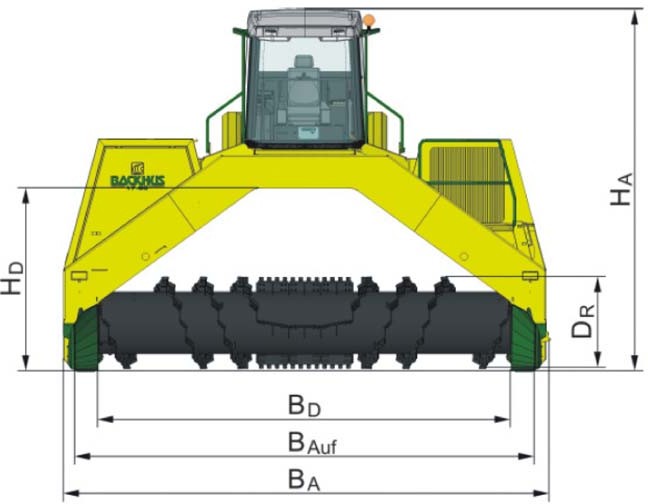 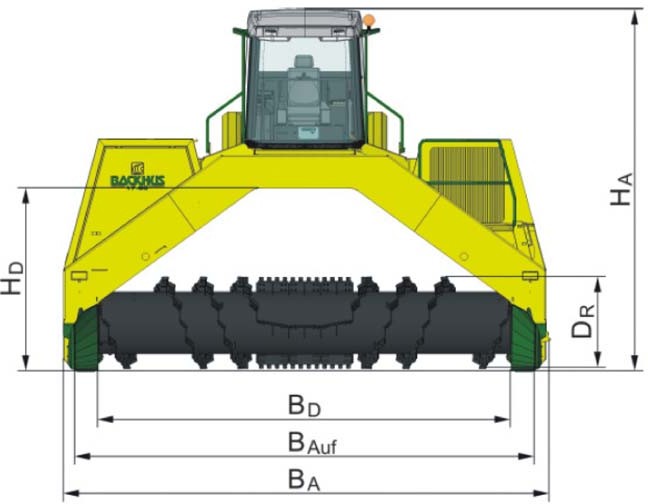 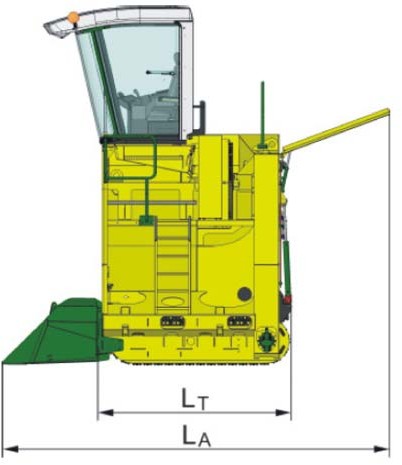 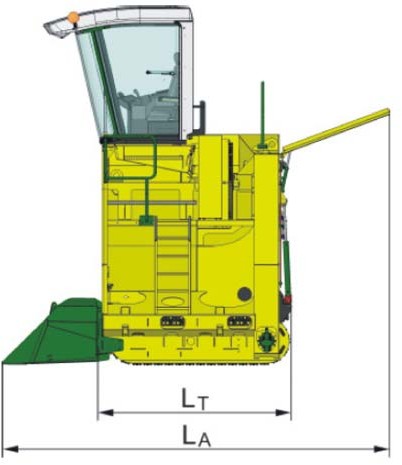 2.1.1 План за поддръжка Компостен обръщач BACKHUS 17.50 960Техническо обслужване 250 часаТехническо обслужване 500 часаТехническо обслужване 1000 часаТехническо обслужване 5000 часа2.2 Макара със шланг BACKHUS HD 63 20 М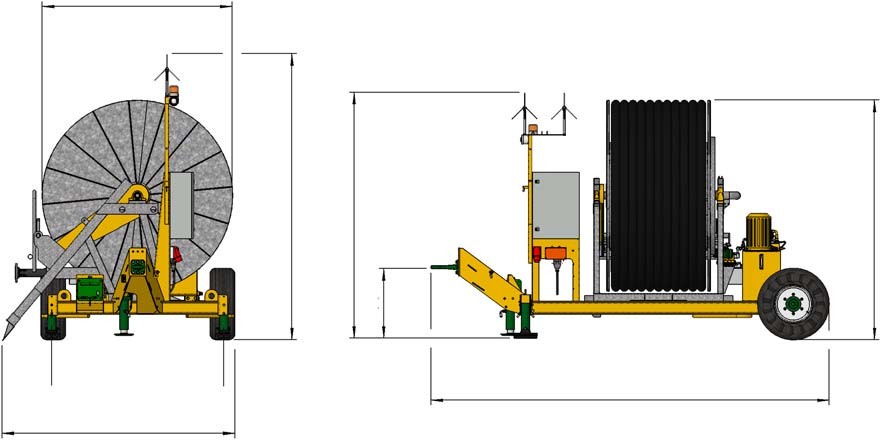 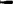 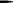 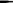 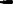 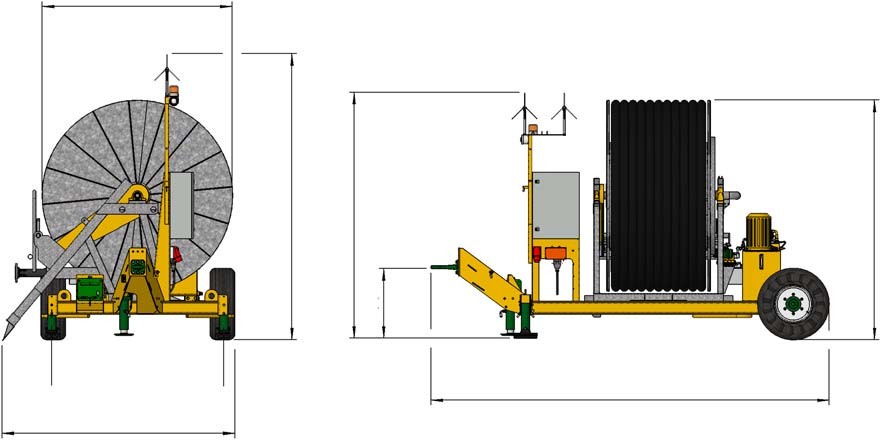 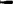 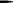 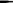 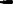                 LP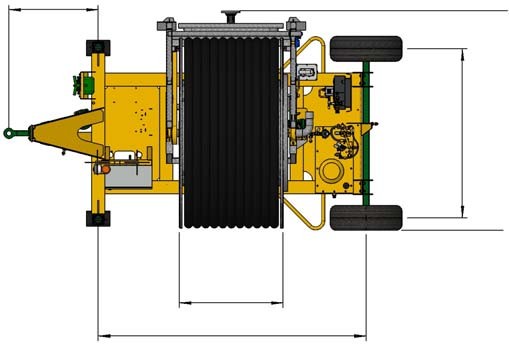 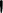 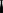 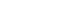 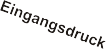 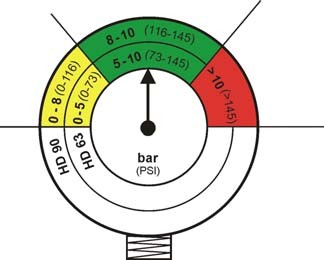 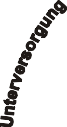 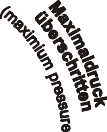 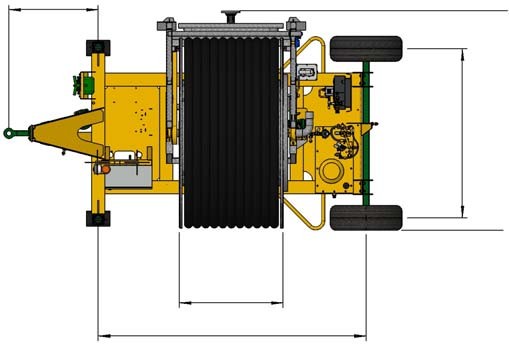 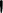 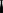 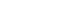 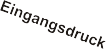 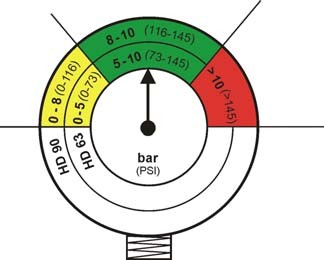 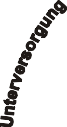 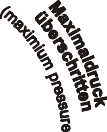 2.2.1 План за поддръжка на макара с шланг BACKHUS HD 63 20 МТехническо обслужване 250 часаТехническо обслужване 1000 часаІІІ. МЯСТО НА ИЗПЪЛНЕНИЕ - на територията на ОП СПТО, площадка с. Горни Богров, местност Мало ливаде - Инсталация за биологично третиране „Хан Богров”.ІV. ИЗИСКВАНИЯ ЗА ИЗПЪЛНЕНИЕИЗПЪЛНИТЕЛЯТ е длъжен:Изпълнителят да разполага със сервизен екип от специалисти, които да ремонтират машината, при необходимост и при заявка, подадена от представител на Възложителя (чрез ОП СПТО) на адреса на Изпълнителя. Да разполага с инструменти и техническо оборудване, необходими за изпълнението на ремонтните работи.Да доставя и/или подменя само оригинални части на фирмата производител на оборудването, като за тях важи гаранцията на последния. Да доставя резервни части след подадена писмена заявка от ВЪЗЛОЖИТЕЛЯ в срока посочен от завода производител. При необходимост от доставка на допълнителни резервни части, Изпълнителят се задължава да ги доставя по единичните цени, посочени в ценовото предложение на участника. Възложителят заплаща резервните части, по единичните цени от ценовото предложение на участника, а в случай, че същите не фигурират в нея – от официалната ценова листа на Производителя, с изрична оферта към Възложителя, към момента на възникналата необходимост. Цената на резервните части за извънреден и/или текущ ремонт, се заплаща след одобрение от Възложителя. Възложителят има право да поиска от Изпълнителя писмена информация и/или документация за резервните части като марка, модел, тип, технически параметри и др. При поискване Изпълнителят е длъжен да я предостави. В случай, че Възложителят установи по-ниска цена от предложената от Изпълнителя, то Изпълнителят се задължава да калкулира съответната част на тази цена. Да се отзовава на повикване на ВЪЗЛОЖИТЕЛЯ при спешна необходимост от възстановяване работа на дадена машина, при установяване на незправност от страна на ВЪЗЛОЖИТЕЛЯ.Да е в състояние след получаване на сигнал от ВЪЗЛОЖИТЕЛЯ, при възникнала необходимост от ремонт, да изпрати специалисти за установяване на повредата не по-късно от 24 часа след подадена заявка – в работни дни, а през почивни дни – в първия работен ден след подаване на заявката. Дейностите по ремонт на техниката се извършват и възлагат при установена необходимост, както и в следствие на възникнали аварии. На база на извършеното диагностициране на техниката, Изпълнителят представя на Възложителя констативен протокол за техническото ѝ състояние, от който да са видни необходимите операции и резервни части, които следва да бъдат изпълнени за привеждането ѝ в техническа изправност. Отбелязва се и времето, необходимо за ремонта и се изпраща по електронната поща на представител на Възложителя или на място при извършване на диагностиката - за одобрение и потвърждение. Всички операции, свързани с ремонта, трябва да се извършват в съответствие със стандартите и изискванията на производителя на специализираната техника.ВЪЗЛОЖИТЕЛЯТ е длъжен: Да спазва изискванията на производителя за ежедневна техническа експлоатация и поддръжка на оборудването, описани в инструкцията за експлоатация на производителя.Да информира писмено ИЗПЪЛНИТЕЛЯ за всички нередности или повреди, открити в нормалната работа на оборудването със заявка, изпратена от определеното от Изпълнителя лице по електронна поща на Изпълнителя.Да осигури присъствието на свое техническо лице по време на посещението на представители на Изпълнителя. Да окаже необходимото съдействие на ИЗПЪЛНИТЕЛЯ при изпълнение на задълженията му и неограничен достъп до оборудването в предварително съгласувано време.да осигури лице, което ежедневно да следи за нормалната работа на оборудването и при отклонение от нормалните стойности на заложените фабрични параметри, своевременно да сигнализира за тях на ИЗПЪЛНИТЕЛЯ.Да заплаща всички резервни части, доставени и /или вложени при ремонт на оборудването, стойността на труда и транспортните разходи за посещение по предложените цени в офертата и разходите за доставка на резервни части. РЕД ЗА ВЪЗЛАГАНЕ И СРОКОВЕ ЗА ИЗПЪЛНЕНИЕ Ред за възлагане на дейностите: Нуждата от авариен ремонт се установява в процеса на експлоатация, когато техниката е аварирала и е наложително да се отстрани повредата. При възникване на необходимост от авариен ремонт, представител на Възложителя (чрез ОП СПТО) подава писмена заявка за съответните необходими резервни части или за посещение от сервизен екип на ИЗПЪЛНИТЕЛЯ за диагностика и ремонт; ИЗПЪЛНИТЕЛЯТ се задължава да изпрати техник/екип, който да направи диагностика на механизацията – не по-късно от 24 часа след подадена заявка – в работни дни, а в почивни и празнични дни – в първия работен ден след подаване на заявката.  След като направи диагностика, Изпълнителят изпраща/предоставя на определен представител на Възложителя (чрез ОП СПТО), констативен протокол, описващ състоянието на техниката и списък на необходимите ремонтни работи, които следва да бъдат изпълнени, както и резервните части, които следва да бъдат вложени, в т.ч. и цените – по ценовото предложение от офертата и/или по официална ценова листа на Изпълнителя. В случай, че в протокола се съдържат части, които не са включени в списъка към ценовата оферта подадена за участие в обществената поръчка, следва да бъдат заявени по официалния ценоразпис (оферта) на Производителя. Възложителят, чрез определено от директора на ОП СПТО лице, изпраща потвърждение за приемане изпълнението на предложените дейности (части) или потвърждение за част от описаните дейности (части) и/ или отказ за изпълнение на работите. Времето за извършване на ремонтни работи, установени при диагностиката се посочва от изпълнителя в сервизния протокол от извършената диагностика, но не може да бъде повече от 5 (пет) работни дни, считано от доставката на съотвената резервна част. Срокът за доставка на резервни части, възли, детайли и консумативи, които не са налични в склада на изпълнителя към датата на получаване на заявка от Възложителя, трябва да бъде съобразно с възможностите на завода производител.ГАРАНЦИИИзпълнителят се задължава да доставя резервните части придружени с гаранционни карти и документи удостоверяващи произхода им, като гаранционният срок на резервните части не може да бъде по-кратък от този, посочен от производителят им. Гаранцията на ИЗПЪЛНИТЕЛЯ покрива повреди на вложените при ремонта резервни части, които са резултат от дефект в изработката и материала и е в обем съответен на гаранцията, дадена от производителя на резервните части. Гаранцията е валидна при условие, че ремонтираното оборудване се експлоатира, съхранява и обслужва, в съответствие с инструкциите на завода - производител и указанията на ИЗПЪЛНИТЕЛЯ. Гаранцията не се отнася за бързоизносващите се части. В случай, че в техниката се появи повреда, дължаща се на некачествен ремонт или на дефект на вложена резервна част в рамките на гаранционния срок, Изпълнителят я отстранява за своя сметка в срок от 5 (пет) работни дни от предявяване на рекламацията от Възложителя. В случай, че Изпълнителят не разполага резервната част на склад, срока започва да тече след датата на доставка на същата от производителя.При извършване на ремонти, непосочени в настоящата техническа спецификация, срокът на гаранцията за съответните дейности е минимум 6 /шест/ месеца.ДРУГИ ИЗИСКВАНИЯВ случай на невъзможност повреда да бъде установена и/или отстранена от сервизните специалисти на Изпълнителя, същият е длъжен да уведоми писмено Възложителя. При настъпване на щета по време на ремонта на техниката предмет на настоящата обществена поръчка, Изпълнителят ги възстановява за своя сметка.Изпълнителят да притежава документ от производителя Еggersmann Anlagenbau GmbH /EAB BACKHUS GmbH/ - Германия, че може да осъществява дейности по сервизно обслужване съгласно изискванията на производителя, ремонт и доставка на оригинални резервни части, детайли и консумативи за обръщач на компостни редове BACKHUS 17.50 960 и макара с шланг BACKHUS HD 63 20 М. За удостоверяване на горепосоченото обстоятелство участникът декларира информацията в предложението за изпълнение на поръчката, като преди подписване на договора, избраният изпълнител следва да представи копие на документ (оторизационно писмо, договор или друг документ), удостоверяващ, че изпълнителят може да извършва ремонт и/или сервизно обслужване на съответното оборудване.Размери и теглоРазмери и теглоBACKHUS 17.50ЕдиницаШиринаBA5.400mm (17.7) (ft)ДължинаLA5.150mm (16.9) (ft)ВисочинаHA4.550mm(14.9)(ft)Ширина на BAuf5.000mmпоемане16    (ft)Ширина на BD4.440mmпрохода(14.6)(ft)Височина HD2.200mmна прохода(7.2)(ft)Роторен DR1.000mmдиаметър39(inch)Пътен про-HF450mmсвет макс.18(inch)Радиус на 3.100mmзавой(10.2)(inch)Общо тегло10,8-12,5tРаботни места1Размери – транспортРазмери – транспортBACKHUS 17.50Единица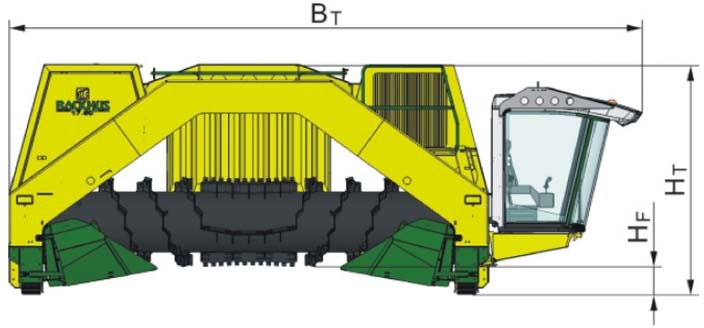 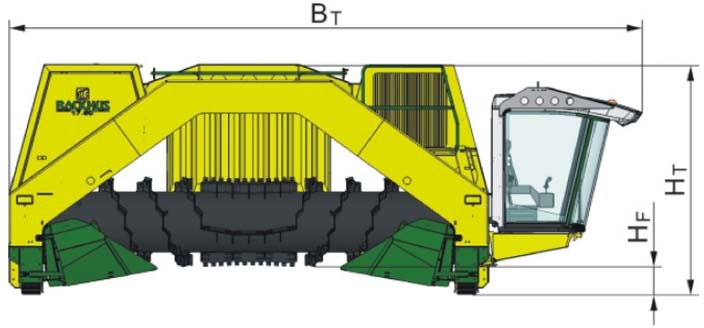 ШиринаBт7.550mm (24.8) (ft)ДължинаLт2.550mm (8.4) (ft)ВисочинаHт3.100mm(10.2)(ft)Роторни инструментиBACKHUSЕдиницаРоторни инструменти17.50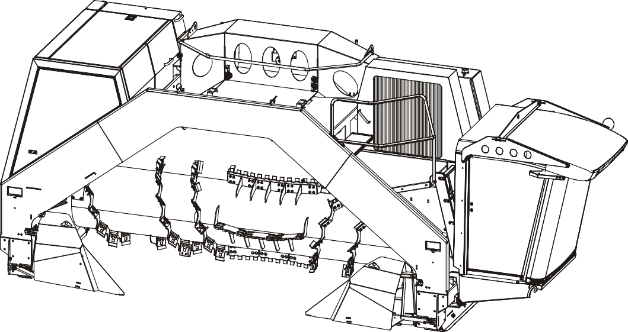 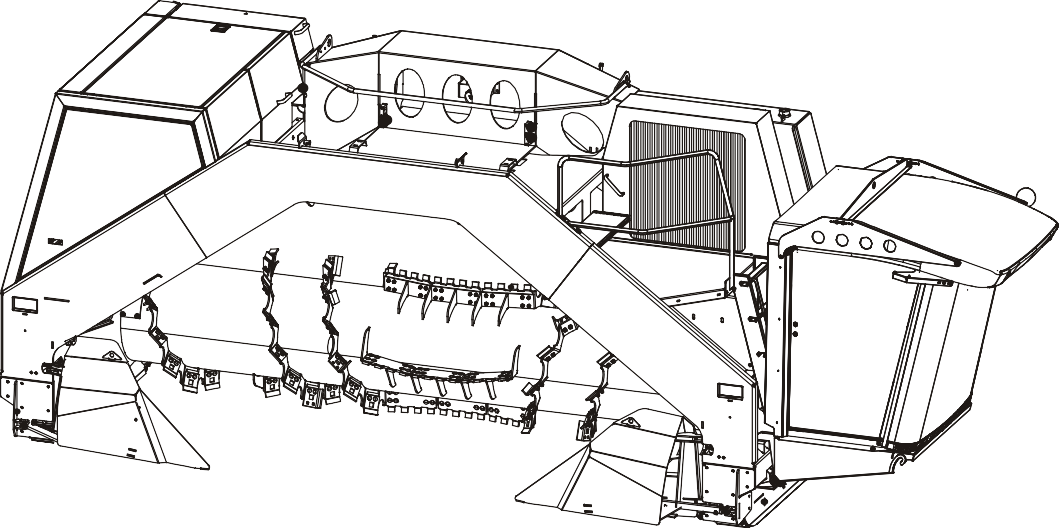 Брой на изхвърлящите гребла (изхвърляща рейка)8-Брой на ъгловите и изхвърлящите ин- струменти64-Максимални обороти на ротора230об/минШирина на купа5m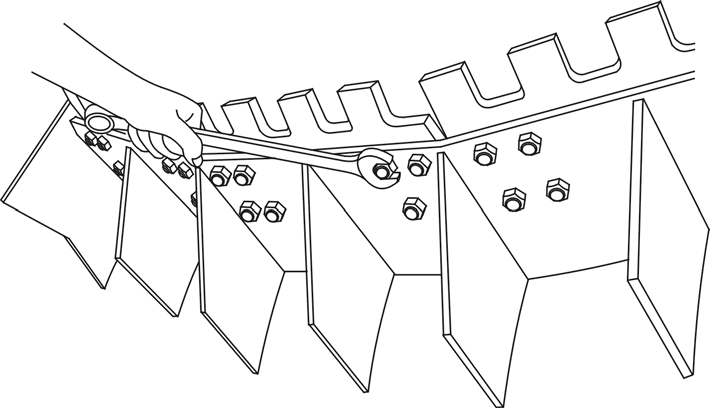 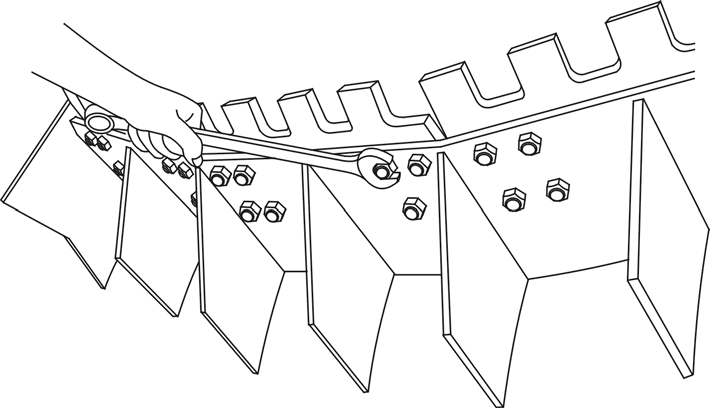 Ширина на купа(16)(ft)Височина на купа2,4mВисочина на купа(7.9)(ft)Скорост на избутване напред0-50m/minСкорост на избутване напред(0-160)(ft/min)Мощност на обръщанедо 3.600m3/hМощност на обръщане(4,700)(yd3/h)Дизелов двигателДизелов двигателBACKHUS 17.50ЕдиницаТипCummins        QSC 8.3-C280Номинална Номинална 209 (280)kW (HP)мощностмощност@ 2.100(min-1)МаксималнаМаксимална225 (302)kW (HP)мощностмощност@ 1.800(min-1)БройБрой6цилиндрицилиндриБуталенБутален8,3IобемобемЕлектрическа Електрическа 2 x 12 / 140V / AhсистемасистемаБатерияБатерияГенераторГенератор24 / 100V / AНаименование на стоката/услугатаКоличество1Маслен филтър                            Item No.:31.19.439 12Горивен филтър                           Item No.:31.19.534 13Горивен филтър с воден сепаратор                              Item No.:31.19.535 14Филтърна касета FRG 15   Item No.:31.19.445 15Предпазен елемент за FRG 15                                      Item No.:31.19.446 16Двигателно масло 15W40 (спецификация на маслото на двигателя API CH-4/SJ)20л7Смяна на маслото на двигателя (спецификация на маслото на двигателя API CH-4/SJ)8Смяна патрона на маслен              филтър9Проверка на нивото на маслото на RAU-помпата10Проверка на нивото на маслото в ходовия редуктор11Контролиране на опъването на ходовите вериги12Оглед на роторните инструменти за износване, повреди и стабилно положение, при необходимост - да се затегнат с въртящ момент 215 Nm или да се подновят13Проверка на закрепващи винтове на веригите, при необходимост - затягане  (въртящ момент 180 Nm - 200 Nm) или подмянаНаименование на стоката/услугатаКоличество1Маслен филтър                            Item No.:31.19.439 12Горивен филтър                           Item No.:31.19.534 13Горивен филтър с воден сепаратор          Item No.:31.19.535 14Филтърна касета FRG 15   Item No.:31.19.445 15Предпазен елемент за FRG 15                 Item No.:31.19.446 16ARGO филтър                              Item No.:99.08.026 27Маслен филтър за високо налягане  HD 081-111    Item No.:99.08.027 18Маслен филтър за високо налягане HD 040-110             Item No.:99.08.028 29Филтър за частици F7               Item No.:45.06.025 210Микронен филтър за частици  (H13/14) 360x250x100                  Item No.:45.06.021 111Филтър с активен въглен 360 x   Item No.:45.06.022 112Хартиена касета за въздушен филтър                                       Item No.:31.19.354 113Филтър със стъклена вата EU2 203x203                                          Item No.:45.06.001 114Филтър за частици G4 203 x 203 x45mm                                           Item No.:45.06.002115Микронен въздушен филтър                         Item No.:45.06.003 116Кабинен филтър                           Item No.:45.06.034 217Двигателно масло 15W4020л18Хидравлично масло ISO VG 46220л19Редукторно масло ISO VG 2202 x 3,5л20Смяна на маслото на двигателя (спецификация на маслото на двигателя API CH-4/SJ)21Смяна патрона на маслен              филтър22Смяна на Хидравличното масло23Смяна на маслото на ходовия редуктор24Проверка на оборотите на двигателя25Проверка на нивото на маслото на RAU-помпата26Проверка на нивото на маслото в ходовия редуктор27Проверка на захранващото налягане на помпите на ходовия механизъм28Проверка на захранващото налягане и свръхналягането на роторната помпа29Контролиране на опъването на ходовите вериги30Контролиране на нивото на охладителната течност, при необходимост - да се допълни31Оглед на роторните инструменти за износване, повреди и стабилно положение, при необходимост - да се затегнат с въртящ момент 215 Nm или да се подновят32Проверка на закрепващи винтове на веригите, при необходимост - затягане  (въртящ момент 180 Nm - 200 Nm) или подмянаНаименование на стоката/услугатаКоличество1Маслен филтър                            Item No.:31.19.439 12Горивен филтър                           Item No.:31.19.534 13Горивен филтър с воден сепаратор                              Item No.:31.19.535 14Филтърна касета FRG 15   Item No.:31.19.445 15Предпазен елемент за FRG 15                                      Item No.:31.19.446 16Плосък ремък 8 пистов 55 x 285                                  Item No.:32.02.023 17V-образен ремък AVX 13 x 1100 LA air                                             Item No.:32.00.031 18ARGO филтър                              Item No.:99.08.026 29Маслен филтър за високо налягане  HD 081-111   tem No.:99.08.027 110Маслен филтър за високо налягане HD 040-110   Item No.:99.08.028 211Маслен филтър за високо налягане HD       Item No.:99.08.033 112Филтър за частици F7               Item No.:45.06.025 213Микронен филтър за частици   Item No.:45.06.021 114Филтър с активен въглен 360 x   Item No.:45.06.022 115Хартиена касета за въздушен филтър       Item No.:31.19.354 116Филтър със стъклена вата EU2 203x203                                          Item No.:45.06.001 117Филтър за частици G4 203 x 203 x45mm                                           Item No.:45.06.002118Микронен въздушен филтър                         Item No.:45.06.003 119Кабинен филтър                           Item No.:45.06.034 220Двигателно масло 15W4020л21Хидравлично масло ISO VG 46220л22Редукторно масло ISO VG 2202 x 3,5л23Смяна на маслото на двигателя (спецификация на маслото на двигателя API CH-4/SJ)24Смяна патрона на маслен              филтър25Смяна на Хидравличното масло26Смяна на маслото на ходовия редуктор27Проверка на оборотите на двигателя28Проверка на нивото на маслото на RAU-помпата29Проверка на нивото на маслото в ходовия редуктор30Проверка на захранващото налягане на помпите на ходовия механизъм31Проверка на захранващото налягане и свръхналягането на роторната помпа32Контролиране на опъването на ходовите вериги33Контролиране на нивото на охладителната течност, при необходимост - да се допълни34Оглед на роторните инструменти за износване, повреди и стабилно положение, при необходимост - да се затегнат с въртящ момент 215 Nm или да се подновят35 Проверка на закрепващи винтове на веригите, при необходимост - затягане  (въртящ момент 180 Nm - 200 Nm) или подмяна36Смяна на охладителната течностНаименование на стоката/услугатаКоличество1Маслен филтър                            Item No.:31.19.439 12Горивен филтър                           Item No.:31.19.534 13Горивен филтър с воден сепаратор           Item No.:31.19.535 14Филтърна касета FRG 15   Item No.:31.19.445 15Предпазен елемент за FRG 15                  Item No.:31.19.446 16Плосък ремък 8 пистов 55 x 285               Item No.:32.02.023 17V-образен ремък AVX 13 x 1100 LA air    Item No.:32.00.031 18ARGO филтър                              Item No.:99.08.026 29Маслен филтър за високо налягане  HD 081-111  Item No.:99.08.027 110Маслен филтър за високо налягане HD 040-110   Item No.:99.08.028 211Маслен филтър за високо налягане HD           Item No.:99.08.033 112Филтър за частици F7               Item No.:45.06.025 213Микронен филтър за частици   Item No.:45.06.021 114Филтър с активен въглен 360 x   Item No.:45.06.022 115Хартиена касета за въздушен филтър        Item No.:31.19.354 116Филтър със стъклена вата EU2 203x203  Item No.:45.06.001 117Филтър за частици G4 203 x 203 x45mm    Item No.:45.06.002118Микронен въздушен филтър                         Item No.:45.06.003 119Кабинен филтър                           Item No.:45.06.034 220Двигателно масло 15W4020л21Хидравлично масло ISO VG 46220л22Редукторно масло ISO VG 2202 x 3,5л23Смяна на маслото на двигателя (спецификация на маслото на двигателя API CH-4/SJ)24Смяна патрона на маслен     филтър25Смяна на Хидравличното масло26Смяна на маслото на ходовия редуктор27Проверка на оборотите на двигателя28Проверка на нивото на маслото на RAU-помпата29Проверка на нивото на маслото в ходовия редуктор30Проверка на захранващото налягане на помпите на ходовия механизъм31Проверка на захранващото налягане и свръхналягането на роторната помпа32Контролиране на опъването на ходовите вериги33Контролиране на нивото на охладителната течност, при необходимост - да се допълни34Оглед на роторните инструменти за износване, повреди и стабилно положение, при необходимост - да се затегнат с въртящ момент 215 Nm или да се подновят35 Проверка на закрепващи винтове на веригите, при необходимост - затягане  (въртящ момент 180 Nm - 200 Nm) или подмяна36Смяна на охладителната течност37Проверка на свободния ход на вентилите/клапаните/ при двигатели QSC, QSL, QSBОбщи данни и тегло*HD 63 20 MЕдиницаPE - тръба63 x 5,5mmмакс. налягане10barДължина на тръбата200mКоличество течност500l/minСкорост на развиване6км/чСкорост на навиване3км/чТип на двигателяСтандaртен  мотор                   с трифазен токНапрежение380 – 420VЧестота50HzНоминална мощност7,5kWЩепсел за електрически контактCEE 32AХидравличен резервоар100IРазмери на макаратаРазмери на макаратаHD 63 20 MЕдиницаМакараДиаметър на намоткатаDD1 660mmДължина на макаратаLD900mmДолна платформаДължина (положение на ремарке)LT4 250mmДължина (разстояние за товарене)LS2 850mmДължина (теглич)LP950mmШирина (работно положение)BA12 150Ширина (работно положение)BA12 150mmШирина (работно положение)BA2---Ширина (транспортно положение)BT2 300mmШирина (прибрана)2 250mmШирина (разстояние на опорите)BS1 830mmВисочинаHmax3 050mmВисочина (транспортно положение)HT2 600mmВисочина (теглич)HP730 - 840mmВисочина (макара)HD2 530mmРазстояние между колелатаR1 800mmТегло прибл.1,7tНаименование на стоката/услугатаКоличество1Оглед на водещата ролка на шланга2Проверка на хлабавината на лагерите на водещата ролка на шланга3Проверка на хлабавината на колесните лагери (максимум на 12 мес.)4Проверка за износване на малкото зъбно
колело на зъбния венец на барабана (максимум на 12 мес.)Наименование на стоката/услугатаКоличество1Оглед на водещата ролка на шланга2Проверка на хлабавината на лагерите на водещата ролка на шланга3Проверка на хлабавината на колесните лагери (максимум на 12
мес.)4Проверка за износване на малкото зъбно
колело на зъбния венец на барабана (максимум на 12 мес.)5Смяна на хидравлично масло (максимум на 12 мес.)6Смяна на хидравлични филтри (максимум на 12 мес.)7Хидравлично масло ISO VG 4690 л8Филтър на връщащ маркуч                       Item No.:81.90.0791